1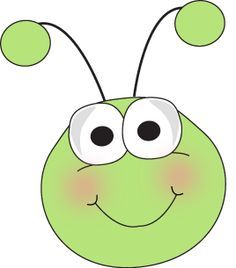 2345678910